Утверждаю __________ В.В.Боричевская Краткосрочное  планирование  урока русского языка в 7 -ом «в» классе учитель русского языка и литературы Калентьева И.ПТема: Вводный урок по теме "Служебные части речи"Цели урока:Цели урока: систематизировать полученные ранее знания о служебных частях речи, сформулировать их отличительные признаки, понять функции в речи, закрепить умения находить их в тексте, формировать навыки грамотного письма,  развивать интерес к урокам русского языка средствами самого урокаЗадачи урока:Организовать работу в деятельном режиме.Исследовать тему и обосновать выводы.Воспитывать толерантность к чужому мнению и личную ответственность за выполнение коллективной работы.Ход урока: 1. Оргмомент.Я ребята сегодня решила быть вашим наблюдателем, а вас попрошу быть исследователями.Мне хочется, чтобы вы самостоятельно сделали открытие «В путь»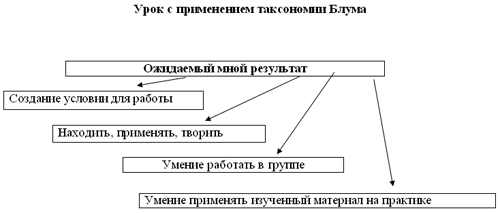  Психологический настрой:Я желаю, чтобы каждый верил в себя и надеялся на успех.Эпиграф урока: «Незаметный, но необходимый» - видеоролик. Ребята на перемене провели опрос «Нужны ли служебные части речи»2. Домашняя лаборатория. «Кладезь  мудрости» «История частей речи»      Вопрос о частях речи занимает умы ученых с древнейших времен.
Исследованиями в этой области занимались Аристотель, Платон, Яска, Панини, в русской лингвистике этим вопросом занимались Л. В. Щерба, В. В.
Виноградов, А. А. Шахматов и др.  - Защита научного проекта учащимися 9 класса. ПрезентацияЗ слайда.Словарная работаЗначение слова найти  Служебный по словарю Ожегова,  Ушакова, в Энциклопедическом словаре.3.Откройте рабочие тетради, запишите дату. Узнавание4. Формулирование темы и цели урока. (Предположите, о чём пойдёт речь на уроке, сформулируйте тему и цели урока.)Вспомните, что вы знаете по этой теме. Что хоте ещё узнать или чему хотите научиться. А сформулировать тему урока поможет небольшое стихотворение:Они неделимы и целы,
Корней и приставок в них нет,
Нельзя отыскать в них морфемы – 
И в этом их главный секрет! (2 слайд)Речь на уроке, как вы поняли, пойдет о частях речи, но о каких?Какие части речи не имеют ни корней, ни приставок? Как они называются? Правильно, служебные.Запишите тему урока: «Служебные части речи» (1 слайд)Наша задача – доказать их значимость в русском языке и их служебность.Найдите в стихотворении самостоятельные и служебные части речи. (2 слайд)Какие самостоятельные части речи вам известны? Почему они так называются? ( 4-5слайды).Прочитайте стихотворение «Служить бы рад…»Предлоги, союзы, частицы – 
Все встали в один хоровод,
Служебные, важные лица – 
На редкость серьезный народ.
Без них обойтись невозможно,
И знают об этом они.
Всегда и во всем осторожны:
Нигде не гуляют одни.
Но исподволь и незаметно 
Значенье свое принесут,
Здесь свяжут, а рядом разделят,
Укажут и силу дадут. (6 слайд).Какую информацию о служебных частях речи оно несёт?Найдите в тексте служебные части речи.Какова их роль в предложении?
V. Работа по обобщению изученного и введение его в систему раннее усвоенных знаний; 

1. Индивидуальная работа. (Ребята получают карточки с названием частей речи, о которых им необходимо рассказать в процессе составления алгоритма) 
2. Составление алгоритма: Итак, составим алгоритм и вы мне в этом поможете.(при помощи вопросов учителя записывается следующая схема) 

Части речи (10) 
Самостоятельные части речи:6 
1. Имя существительное (кто? что?) 
2. Имя прилагательное (какой? чей? ) 
3. Глагол (что делать? что сделать?) 
4. Местоимение (кто? что? какой? сколько?) 
5. Имя числительное (какой? который ? сколько?) 
6. Наречие (как? где? когда? ) 

Служебные части речи: 3+1 
1. Союз (а, но, да, и, или, либо, как, что) 
2. Предлог (в, на, за, к, под) 
3. Частица (не, ни, же, бы, ли -ка) 
Междометие (Ах, ох, ой-ой) 
Понимание6.Работа по парам: Повторение  и систематизация изученного: § 44, вопросы на стр. 192.Попробуйте дать определение служебным частям речи. Проверьте товарища.Дополнительные вопросы:— Вспомните, по какому принципу противопоставляются друг другу самостоятельные и служебные части речи. Для этого ответьте на вопросы:— Есть ли у самостоятельных и служебных частей речи лексическое значение? (У самостоятельных есть, оно зафиксировано в словаре, у служебных нет.)— Могут ли изменяться самостоятельные и служебные части грамматически? (Самостоятельные преимущественно изменяются: у наречий и слов категории состояния –  это степени сравнения; служебные части речи не изменяются.)— Какие синтаксические функции выполняют самостоятельные и служебные части речи? (Самостоятельные части речи выполняют функции членов предложения; служебные части речи не могут быть членами предложения – они служат для их связи, для уточнения значений, а также для связи частей сложного предложения.)Анализ.7. Работа по группам:1 группа:   Визитная карточка «Предлога».  Составить кластер.2 группа: Визитная карточка «Союз». Логическая цепочка3 группа: Визитная карточка «Частица»Синквейн.4 группа: Построить диаграмму Венна Спикер группы защищает Физминутка «С другом!»Применение8.Тест-тренажер с автоматической проверкой и выставлением оценки.  Синтез9. Составить рассказ «Ассамблеи РК-20 лет»  ОцениваниеОценки за урок выставляют лидеры групп.10. Домашняя работа:Упражнение № 177 Написать мини-сочинение «Книга и я»Рефлексия:Отправить учителю СМС на номер мобильного телефона  и написать 2–3 слова об уроке.Слово учителя: урок достиг цели. Ученики были довольны работой на уроке.ПараметрыУрок  № 545Урок  № 545Дата проведения27.01.201527.01.2015Тема урокаВводный урок по теме "Служебные части речи"Вводный урок по теме "Служебные части речи"Цель урокасистематизировать полученные ранее знания о служебных частях речи, сформулировать их отличительные признаки, понять функции в речи, закрепить умения находить их в тексте, формировать навыки грамотного письма,  развивать интерес к урокам русского языка средствами самого урокасистематизировать полученные ранее знания о служебных частях речи, сформулировать их отличительные признаки, понять функции в речи, закрепить умения находить их в тексте, формировать навыки грамотного письма,  развивать интерес к урокам русского языка средствами самого урокаЗадачи урока: Организовать работу в деятельном режиме.Исследовать тему и обосновать выводы.Воспитывать толерантность к чужому мнению и личную ответственность за выполнение коллективной работы.Организовать работу в деятельном режиме.Исследовать тему и обосновать выводы.Воспитывать толерантность к чужому мнению и личную ответственность за выполнение коллективной работы.Тип урокаУрок с применением таксономии Блума.Урок с применением таксономии Блума.Формы проведения урокаГрупповая, индивидуальная. Парная.Групповая, индивидуальная. Парная.Применяемые методымногоуровневые вопросы, синквейн, диаграмма Веннамногоуровневые вопросы, синквейн, диаграмма ВеннаТехнология Развитие Критического мышления новые подходы в обученииРазвитие Критического мышления новые подходы в обученииПрименяемые стратегииСоздать благоприятные условия психологического климата в классе через работу в группах. Способствовать ребятам работать в составе малых групп Аргументировано излагать свои мысли группахСоздать благоприятные условия психологического климата в классе через работу в группах. Способствовать ребятам работать в составе малых групп Аргументировано излагать свои мысли группахОжидаемый результат.Ученики поделятся своими мыслями. Будут отстаивать свою точку зрения написания прилагательных. 2.Выполнят практические задания и упражнения. Будет проведено наблюдение за работой учащихся в группах, взаимодействием групп..Ученики поделятся своими мыслями. Будут отстаивать свою точку зрения написания прилагательных. 2.Выполнят практические задания и упражнения. Будет проведено наблюдение за работой учащихся в группах, взаимодействием групп.Оценивание  Самооценивание, Взаимоценивание и суммативное Самооценивание, Взаимоценивание и суммативноеРабота с одаренными и талантливымиОбмен мнениями по проблемным вопросам. Защита научных проектов.Обмен мнениями по проблемным вопросам. Защита научных проектов.Ресурсы Таблица «ЗУ. Словари. Ноутбуки. ПрезентацияТаблица «ЗУ. Словари. Ноутбуки. ПрезентацияСсылки Руководство для учителя Руководство для учителя Работа учителяРабота учащихсяЗадания1.Зарядка позитивного мышления 2. . Домашняя лаборатория. «Кладезь  мудрости» «История частей речи» 3.Проведение физминутки.4.Рефлексия.1.Защита научного проекта учащимися,2. Работа по таблице.3.Индивидуальная работа.4.Парная работа.5.Групповая работа.6.Защита своей темы.Рефлексия(2 мин) Отправить учителю СМС на номер мобильного телефона  и написать 2–3 слова об урокеРефлексия(2 мин) Отправить учителю СМС на номер мобильного телефона  и написать 2–3 слова об урокеИспользуемая литератураРуководство для учителя. ВидеороликУчебник русского языка. Презентация Руководство для учителя. ВидеороликУчебник русского языка. Презентация Что знаемЧто хотим узнать…Какие части речи относятся к самостоятельным и служебным.Почему они получили такое название.Каким словам противопоставлены служебные части речи.…В чём существенное отличие служебных частей речи от самостоятельных.Какова функция служебных частей речи.